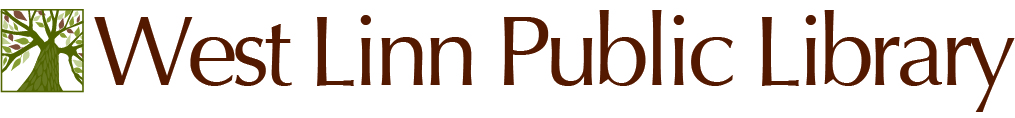                	MEETING NOTICE	Library Advisory Board______________________________________________________________________Wednesday – October 19, 2016 - 5:45 P.M. City of West Linn Public LibraryBurns St., West Linn, OR 97068West Linn Library Community RoomCall to Order,  Minutes Review (9-21-16)Agenda Review-Public Comments-Library Director’s Comments & Report- Friends Update-Foundation Update-Board Comments-Adjournment-Upcoming Meetings:  	Wednesday – November 16, 2016 – 5:45 pm_________________________________________________________________________________________________________For special assistance under the Americans with Disabilities Act, please call City Hall 48 hours prior to the meeting date, 503-657-0331 or TDD 503-657-7845.   _________________________________________________________________________________________________________ The mission of the West Linn Public Library is to: engage, connect and inspire our community and to be a resource for information, knowledge, and artistic and literary expression, providing the best in traditional services, new technologies and innovative programs.